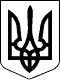 РАХІВСЬКА РАЙОННА державна адміністраціяЗАКАРПАТСЬКОЇ  ОБЛАСТІР О З П О Р Я Д Ж Е Н Н Я26.10.2020                                              Рахів                                                      № 323 Про продовження терміну дії договору оренди землі Відповідно до статей 17, 93, 122 Земельного кодексу України, ст. 19, 30, 33 Закону України ,,Про оренду землі’’ від 06.10.1998 № 161-ХІV, керуючись статтею 6, статтею 13, пунктом 2 статті 21, частиною першою статті 41 Закону України ,,Про місцеві державні адміністрації’’ від 09 квітня 1999 року № 586-ХІV та клопотання директора ТОВ ,,Центр Європи’’ Курика Василя Васильовича від 21.08.2018 року щодо продовження терміну дії Договору оренди землі № 110/01-27 від 10.09.2008 року, зареєстрованого 09.10.2008 року за № 2123682500-040707080007:1. Продовжити ТОВ ,,Центр Європи’’ термін дії договору оренди землі строком на 10 років на земельну ділянку, кадастровий номер 2123682500:02:003:0013, несільськогосподарського призначення (обслуговування викупленої будівлі кафе ,,Ліщинка’’), розташованої за адресою: Закарпатська область, Рахівський район, Діловецька сільська рада, урочище Бутин (за межами населеного пункту).2. ТОВ ,,Центр Європи’’:2.1. Укласти із Рахівською районною державною адміністрацією додаткову угоду до Договору оренди землі № 110/01-27 від 10.09.2008 року, зареєстрованого 09.10.2008 року за № 2123682500-040707080007, та звернутися до Державного реєстратора із заявою щодо внесення відомостей про внесення змін до Договору оренди землі до Державного реєстру речових прав.		2.2. Виконувати обов’язки землекористувача відповідно до вимог ст.96 Земельного кодексу України.									2.3. На протязі шестимісячного терміну з дня прийняття розпорядження виготовити технічну документацію з нормативної грошової оцінки земельної ділянки та подати її на затвердження згідно чинного законодавства.		3. Контроль за виконанням цього розпорядження залишаю за собою.В.о голови державної адміністрації                                            Віктор ТУРОК